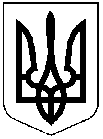 ДНІПРОПЕТРОВСЬКА РЕГІОНАЛЬНА КОМІСІЯЗ ПИТАНЬ ТЕХНОГЕННО-ЕКОЛОГІЧНОЇ БЕЗПЕКИ 
І НАДЗВИЧАЙНИХ СИТУАЦІЙпросп. Слобожанський, 3, м. Дніпро, 49081 тел. 770 90 39, 742 70 90е-mail:tumnspress@adm.dp.gov.uaПротокол № 45 позачергового засіданняГоловував: голова регіональної комісії з питань техногенно-екологічної безпеки і надзвичайних ситуацій, голова облдержадміністрації Олександр Бондаренко.	Присутні: секретар регіональної комісії з питань техногенно-екологічної безпеки і надзвичайних ситуацій Яна Топтун та члени регіональної комісії з питань техногенно-екологічної безпеки і надзвичайних ситуацій  (за списком) та запрошені (за списком).ПОРЯДОК ДЕННИЙ:I. Зміни, що внесені постановою Кабінету Міністрів України від               27 серпня 2020 року № 757 “Про внесення змін до деяких актів Кабінету Міністрів України”.I. Зміни, що внесені постановою Кабінету Міністрів України від               27 серпня 2020 року № 757 “Про внесення змін до деяких актів Кабінету Міністрів України”.СЛУХАЛИ: про зміни, що внесені у постанову Кабінету Міністрів України від  22 липня 2020 року № 641 постановою Кабінету Міністрів України від 27 серпня 2020 року № 757 “Про внесення змін до деяких актів Кабінету Міністрів України”.ВИСТУПИЛИ:начальник управління цивільного захисту облдержадміністрації 
ПРОХОРЕНКО В.А.ВИРІШИЛИ:У зв’язку з прийняттям постанови Кабінету Міністрів України від              27 серпня 2020 року № 757 “Про внесення змін до деяких актів Кабінету Міністрів України”  внести до Протоколу позачергового засідання регіональної комісії з питань техногенно-екологічної безпеки і надзвичайних ситуацій від             29 липня 2020 року № 41 такі зміни:                  підпункт 4 пункту 1.1. розділу І виключити;підпункт 3 пункту 1.6. розділу І доповнити абзацом такої редакції: “при самоізоляції керуватися пунктом 20 Постанови Кабінету Міністрів України від 22 липня 2020 року № 641 “Про встановлення карантину та запровадження посилених протиепідемічних заходів на території із значним поширенням гострої респіраторної хвороби COVID-19, спричиненої коронавірусом SARS-CoV-2” у редакції Постанови Кабінету Міністрів України від 27 серпня        2020 року № 757 “Про внесення змін до деяких актів Кабінету Міністрів України”.При прийнятті повітряних суден, що виконують міжнародні пасажирські перевезення авіаційним транспортом, керуватися пунктом 101 Постанови Кабінету Міністрів України від 22 липня 2020 року № 641 (у редакції постанови Кабінету Міністрів України від 27 серпня 2020 року № 757).Термін: з моменту набрання чинності                 постанови Кабінету Міністрів України № 757Про виконання протокольних рішень інформувати регіональну комісію з питань техногенно-екологічної безпеки і надзвичайних ситуацій через управління цивільного захисту облдержадміністрації електронною поштою: tumnspress@adm.dp.gov.ua та shtaboda@adm.dp.gov.ua.Термін: щочетверга, на період                 карантинуКоординацію роботи щодо виконання протокольних рішень             покласти на заступників голови облдержадміністрації згідно з розподілом функціональних повноважень, контроль залишаю за собою.Голова регіональної комісії				          Олександр БОНДАРЕНКОСекретар регіональної комісії			          Яна ТОПТУНм. Дніпро28 серпня 2020 року2.ДІДЕНКУ О.В.ВІЛКУЛУ Ю.Г.ЛАШИНУ І.М.МЕЛЬНІКОВУ В.А.МАКСИМІВУ І.С.СЛИЧКУ С.В.ЩАДИЛУ А.А.